Trải nghiệm sàn đấu anh ngữ.Với mục tiêu có thêm những trải nghiệm tại các sân chơi Anh ngữ, chiều ngày 02/12/2022, gần 963 em học sinh của trường TH Giang Biên đã tham gia làm bài thi môn Tiếng Anh V Champion. Cuộc thi do Hội đồng Đội Quận TP Hà Nội tổ chức.
Trong thời gian 15 phút, các bạn HS đã hoàn thành 30 câu hỏi ở hình thức trắc nghiệm với các nội dung về hiểu biết xã hội, lịch sử, địa lí, khoa học...
Chúc mừng các con đã hoàn thành bài thi trải nghiệm lần này. Hi vọng sẽ có nhiều bạn HS đạt kết quả tốt và sẽ trở thành những V English Champions nhé!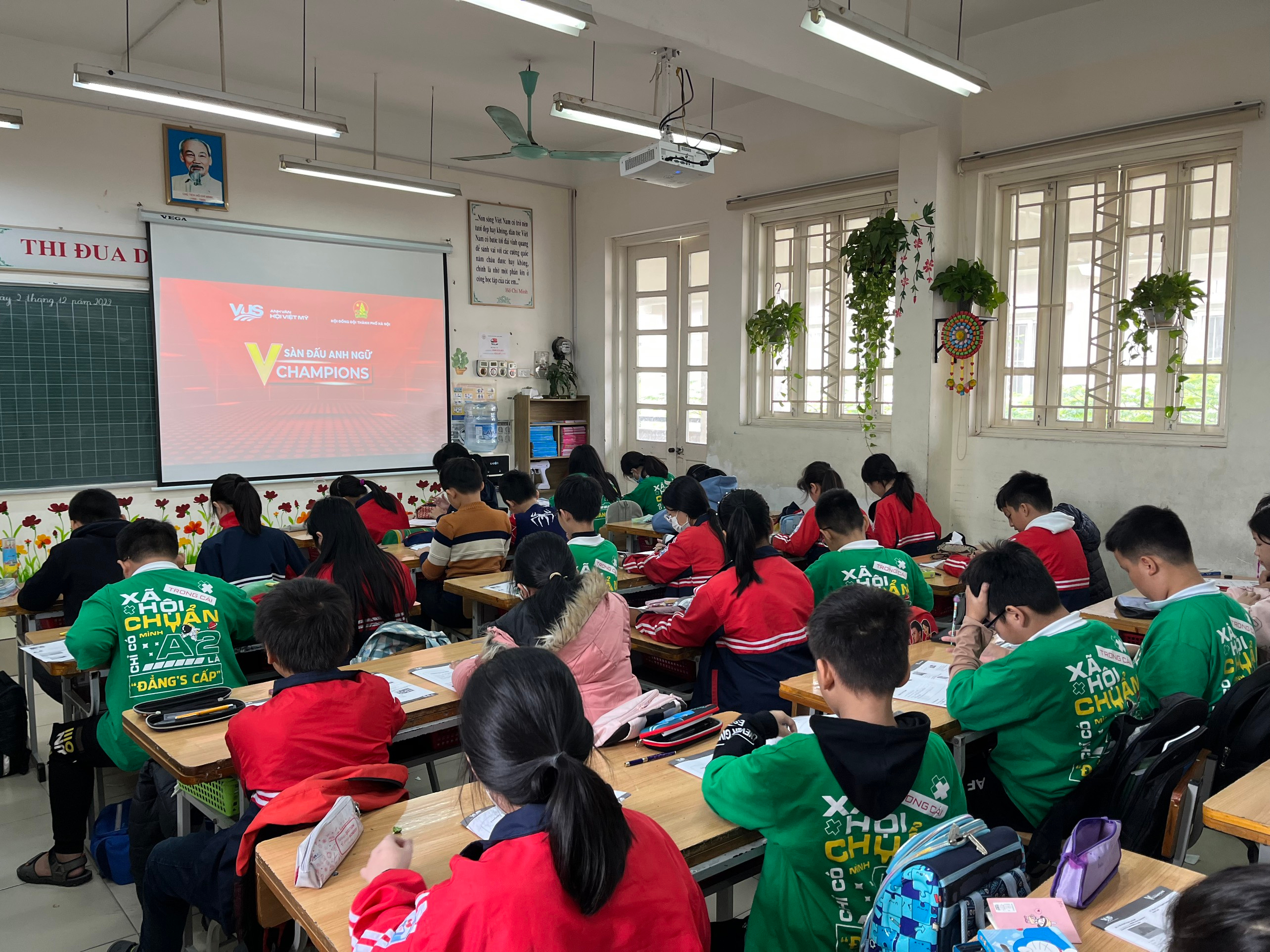 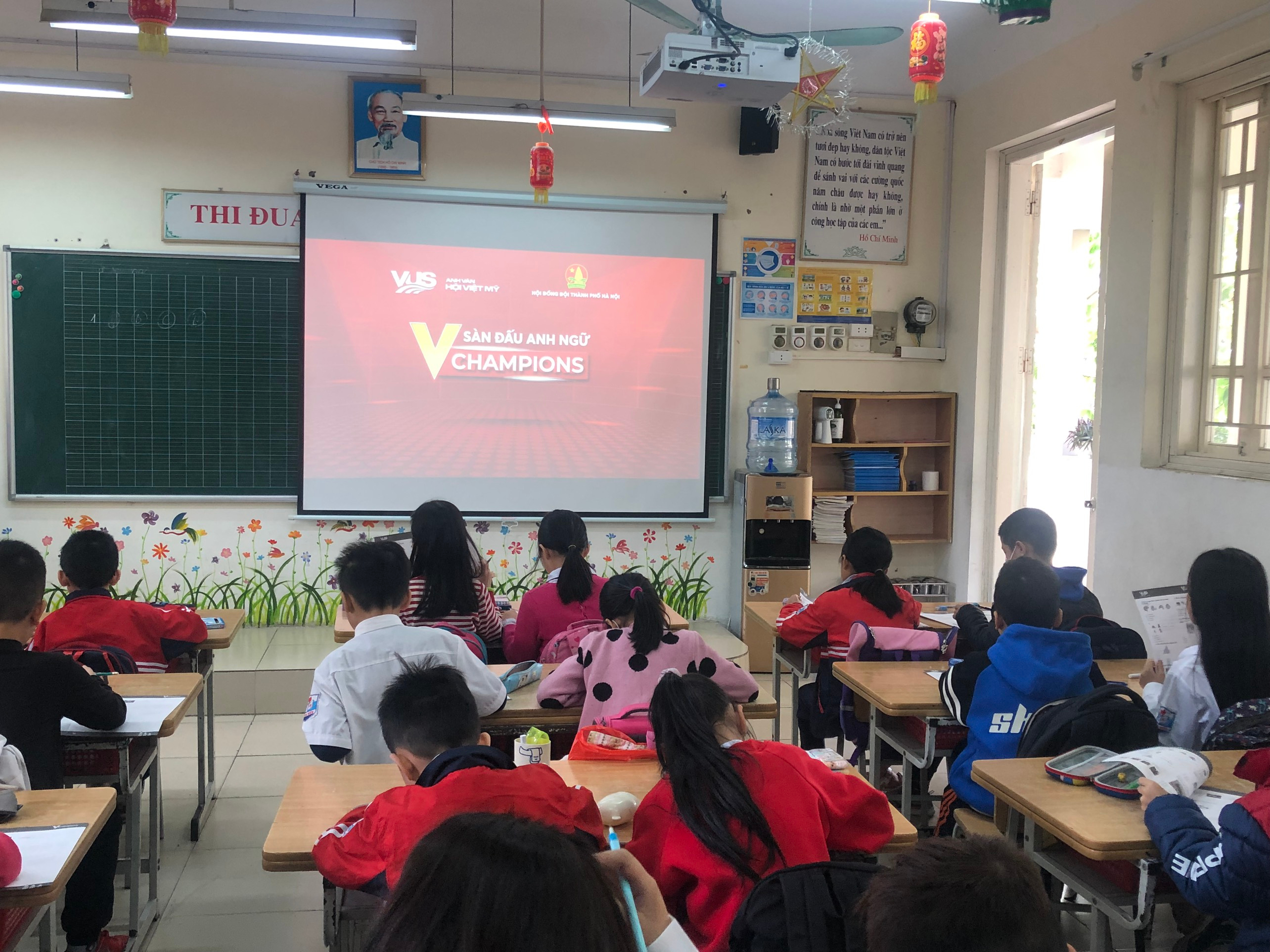 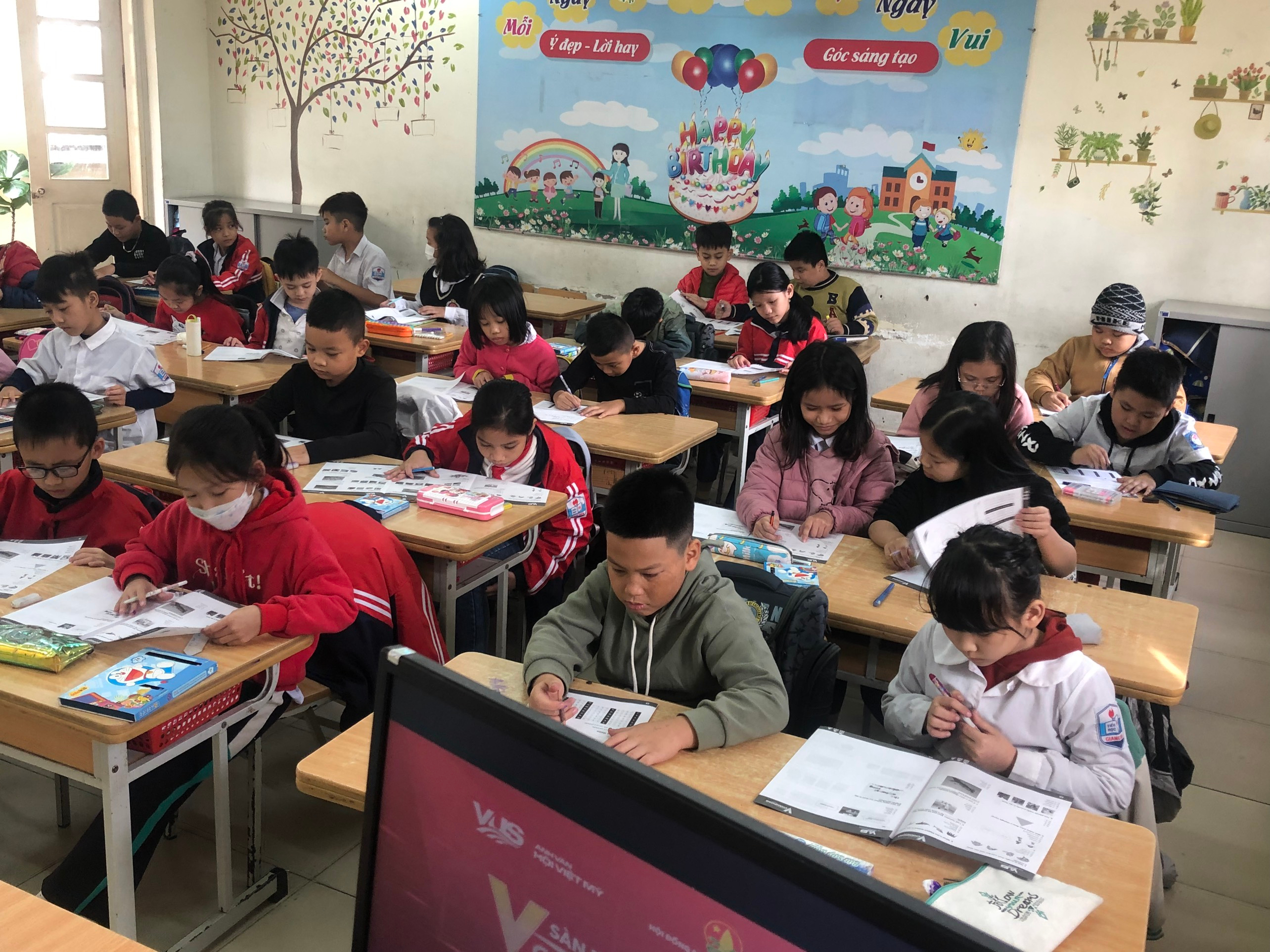 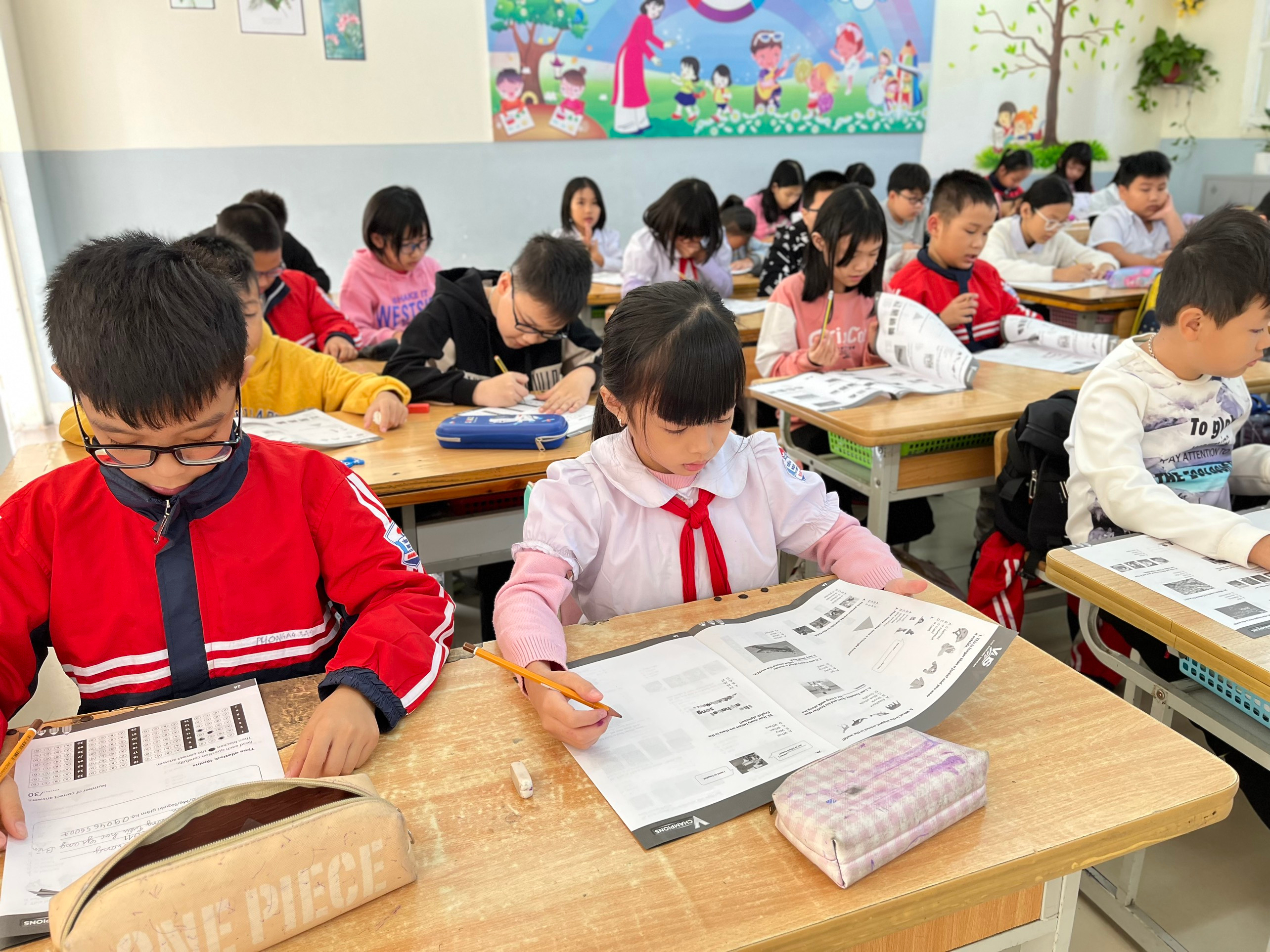 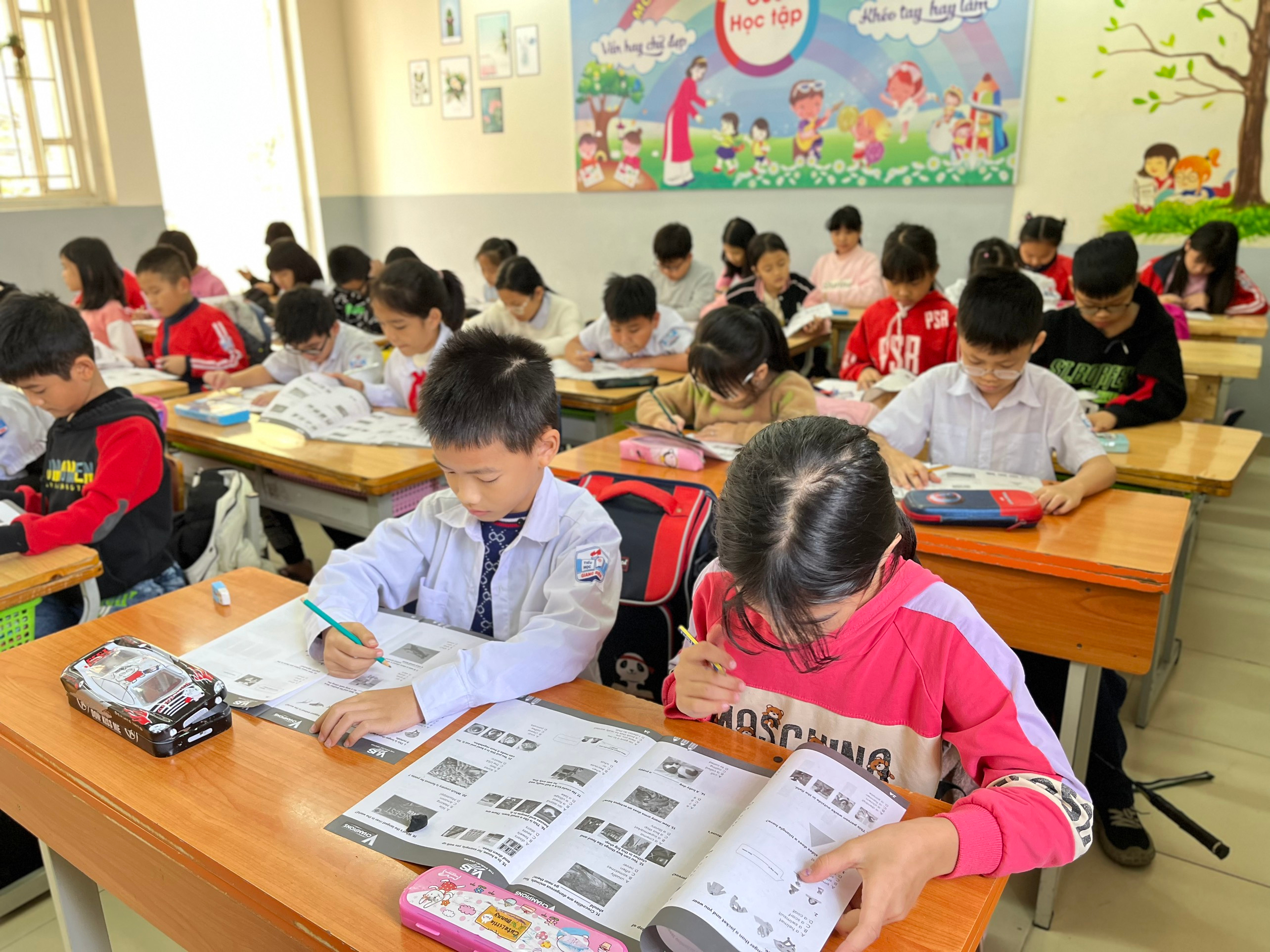 